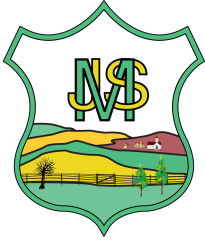 Moorlands Junior SchoolSchool Business Manager Job DescriptionMoorlands Junior SchoolSchool Business Manager Person SpecificationPlease read this Person Specification carefully: it will be used to assess each candidate’s suitability for short-listing for interview. You should state any and all experience you have acquired to date in order to demonstrate how you meet the criteria to work at Moorlands Junior School.The above will be evidenced by a variety of means including:The Application FormInterviewReferencesJOB TITLESCHOOL BUSINESS MANAGERGRADEGrade 6 (SCP 28 - 31 )HOURS OF WORK36.25 hours per week term time, plus 5 days INSET and 5 days during school holidays.JOB PURPOSE 1. To be responsible for the day-to-day management of all support staff. 2. To contribute to the development of the school and provide strategic leadership and management as part of the Senior Leadership Team. 3. To provide financial advice and guidance to the Headteacher and Governors of strategic financial planning. 4. To play an active role in developing collaborative partnerships with other schools and outside agencies. 5. To be responsible for ensuring that business management and support services develop appropriately and operate in accordance with statutory regulations and that high levels of service are provided.STRATEGIC ROLE Provide the leadership and management of the School Business Management and Support Services at the School including: 1. Formulation of the school budget undertaking strategic financial planning and providing timely advice to the Headteacher and Governors on the most effective use of resources. 2. Ensure that the business management functions operate in accordance with statutory regulations 3. Interpret new legislation and guidance and identification of the implications for the School. 4. Ensure the effectiveness of services to maximise the positive impact on teaching and learning, safeguarding of children and extended services provision 5. Develop and implement procedures to evaluate the effectiveness of all staff and feed directly into improvement planning 6. Establish standard operating procedures and other processes to maximise efficiency and provide for service continuity in the event of staff absence. 7. Develop and share good practice across the school and into partnerships with other schools and relevant bodies 8. Secure arrangements to source external advice and support where appropriate. Produce timely and fully costed proposals, ensuring they are sustainable through long-term (3-year) financial plans. 9. Ensure effective risk management in Health & Safety and the management of any third party service contracts. 10. Be a member of the School’s Senior Leadership Team (SLT) advising on staff issues, school budget and other administrative matters. RESPONSIBILITIES: A. Finance 1. Ensure that finances are managed effectively and in compliance with all relevant financial regulations. This includes accounts for public and private funds. 2. Be responsible for the preparation and setting of annual and long term budgets including revised estimates, reserves and growth and the identification of future changes in funding levels and expenditure needs. 3. Be responsible for the monitoring of the budget for the current financial year including reporting to senior management and governors 4. Establish appropriate arrangements for the financial planning and monitoring of any extra activities. 5. Preparation for audit. 6. Provide advice to budget holders, staff and Governors relating to the efficient management of resources ensuring ‘best value’. 7. Ensure effective management of a payroll system for school staff. 8. Ensure that procurement arrangements represent best value and meets relevant tendering procedures 9. Ensure proper accounting records are kept and control exercised over accounting arrangements including: a) Income received b) Purchasing & payments made c) Banking and cash flow d) Petty cash e) Control of debtors and creditors f) Inventory of assets g) School trips and educational visits h) Register of pecuniary interests 10. To facilitate the effective operation of the Finance Committee of the Governing Body. 11. Act as a point of contact with any other agencies. 12. To be responsible for the annual SFVS return and delivering the contents to Governors for approvalB. Human Resources 1. Seek and provide advice and guidance on the development, interpretation and implementation of HR services. 2. Maintain staff records and ensure that staff records held at school are kept confidential 3. Ensure effective arrangements for human resource functions within the school including: - Cover arrangements for staff absence are in place - Monitoring of staff absences and implementation of agreed policies and procedures including return to work interviews - The recruitment of staff to include advertisement, short listing, interviewing and appointment. - Maintenance of the Single Central Record and arrangements to ensure that all staff, governors and volunteers at the School have a valid and verified Criminal Records Bureau Certificate - The provision of staffing information and changes relating to payroll operation - Provision of information and data relating to HR matters for both internal use and external agencies.C. Facilities Management1. To ensure that the school buildings and grounds function is managed effectively and in accordance with the operational needs of the school and any regulatory requirements including:a) The maintenance and development of the site and buildings to meet the needs of users and ensure that there is a safe environmentb) Maintaining high standards of security of the site and contentsc) Arrangements are in place for the maintenance, servicing, testing and inspection of site equipment and fixtures.d) Arrangements are in place to deal with emergency repairs or call outse) Purchasing arrangements represent best value and that contracts are secured in accordance with financial guidelines and regulationsf) Developing and promoting energy efficiency measuresOTHER RESPONSIBILITIESPremises1. The operation and development of cleaning and grounds maintenance services either through outsourcing or in house operation2. Arrangements are in place for the site to remain operational during bad weather3. The work of any school staff and contractors meets the requirements of health and safety and other regulations4. Systems for telecommunications, porterage and waste disposal.5. To be responsible for all aspects of licensing, project and asset management6. To be responsible, in liaison with the Headteacher, for the development plans for the whole site7. Agree and manage buildings programmes for the school site, including grounds, on behalf of the Head teacher8. To liaise with the LA/DfE or other providers of finance, together with the schools professional advisers on all matters relating to capital building and development projects.Management Information Systems To oversee the development and effective management of MIS including finance, student and staff data. Health and Safety 1. Act as Health & Safety Co-ordinator and Educational Visits Co-ordinator and seek to ensure full compliance with legislation from all (e.g. staff, pupils, contractors, visitors, online Evolve system etc.) reporting to the Headteacher and Governors 2. To secure appropriate advice for the Headteacher and governors on all Health & Safety matters. 3. To comply with the requirements of the Health & Safety at Work regulations. To take reasonable care of the Health & Safety of all employees and to ensure that the Health & Safety responsibilities are carried out. Emergency Procedures To control and co-ordinate emergency evacuation procedures including: 1. Initiate and keep record of regular fire practices and alarm tests 2. Recruitment, training and deployment of fire marshals 3. Arrangements for checking of fire routes, alarms and equipment including servicing as necessary 4. Update, review and develop the Disaster Plan and Business Continuity Plan 5. Ensuring that staff, other site users and other agencies are advised appropriately. Administration To secure effective arrangements for the clerking of the governing body Catering To secure and manage appropriate arrangements for school catering through in house or contracting out of the service. Community Use / Marketing / PR To promote and develop the community use of the site including: 1. Establishing, monitoring and developing procedures for community access without negatively impacting on the day to day operation of the School 2. Ensuring that community use of the site is in accordance with health and safety and other regulatory requirements including co-ordination of risk assessment procedures 3. Ensuring appropriate budget monitoring arrangements for the community use. 4. Have overall responsibility for the design and production of marketing literature (including school prospectus) for the school and the web site. Income Generation (Maximisation) To lead the development of income generation through seeking grants, developing trading services and creating opportunities to generate income as appropriate. Additional Duties to include 1. As a member of staff working in a school setting to have a duty to help keep young people safe and to protect them from sexual, physical and emotional harm and to take reasonable steps to ensure the safety and well-being of students 2. To ensure awareness of and compliance with personal responsibilities and requirements communicated to me in School policies and procedures including Health & Safety 3. As a member of staff in a School that works in partnership with other organisations, to contribute to the development and sharing of good practice into partnerships with other schools and relevant bodies. 4. May be required to be an appointed person for first aid 5. May be required to accompany and supervise students on educational visits 6. Act as a personal assistant to the Headteacher ensuring that they are kept fully informed of issues within the school and to maintain an office diary of school events7. To carry out such other duties which may be required from time to time within the grading of the post STANDARD DUTIES1.To understand the importance of inclusion, equality and diversity, both when working with pupils and with colleagues, and to promote equal opportunities for all.2.To uphold and promote the values and the ethos of the school.3.To implement and uphold the policies, procedures and codes of practice of the School, including relating to customer care, finance, data protection, ICT, health & safety, anti-bullying and safeguarding/child protection.4.To take a pro-active approach to health and safety, working with others in the school to minimise and mitigate potential hazards and risks, and actively contribute to the security of the school, e.g. challenging a stranger on the premises.5.To participate and engage with workplace learning and development opportunities, working to continually improve own performance and that of the team/school.6.To attend and participate in relevant meetings as appropriate.7.To undertake any other additional duties commensurate with the grade of the post.CONTACTSStaff, pupils, parents/relatives/carers and other visitors to the school, other education and health care professionals, Governors, suppliers of equipment & services to the school.RELATIONSHIP TO OTHER POSTS IN THE DEPARTMENTResponsible to:               HeadteacherResponsible for:            All support staff – office, lunchtime assistants,  catering staff,                  caretaker and any extended schools service staff.EssentialDesirableQualificationsRelevant qualification in business, finance and/or administration management.√Certificate in School Business Administration (CSBM) or Diploma in School Business Administration (DSBM), or a willingness to work towards.√Record of appropriate, recent professional development.√ExperienceThe post holder must have proven and successful experience in relevant financial and business management in an organisation √Experience of developing effective administrative and financial systems and procedures.√Experience of producing management and statistical information clearly in a way that can be understood by others.√Experience of managing and leading teams and/ or individuals.√Experience of contributing to the strategic decision making process of a leadership team.√Experience of marketing and revenue generation, completing bids and applications to raise extra funding.√Experience of project management.√KnowledgeAn understanding of and commitment to Equal Opportunities issues within the workplace.√An understanding and commitment of the schools vision, values and policies.√Knowledge of effective IT Administration systems.√Full working knowledge of financial procedures and regulations in schools.√An understanding of change management and supporting staff through periods of change.√Sound knowledge of legislation, policy and practice regarding Health and Safety, Fire Precautions Legislation, Building/Planning Regulations, human resources.√Knowledge and understanding of property management, ideally in an education setting.√Knowledge of what constitutes ‘Best Value’ and be able to translate this into all aspects of the attached job description.√Knowledge and an understanding of Child Protection and Safeguarding.√SkillsAbility to manage people effectively by conducting regular meetings, setting targets for performance, delegating tasks, appropriately and monitoring the quality of delivery and outcomes.√Ability to analyse a diverse range of information in order to make strategic decisions.√Ability to develop the potential of colleagues whilst encouraging their contributions and ideas.√Ability to think strategically and conceptualise risks and challenges that may impact project outcomes.√Ability to use computer systems, including word processing skills to produce tables, spreadsheets and statistical returns.√A willingness to adopt an entrepreneurial approach to promote the interests of the school.√Ability to communicate verbally with and write accurate reports for a range of stakeholders, including Governors and external agencies.√Ability to objectively assess and manage risk in relation to the safe school environment.√Ability to apply understanding and knowledge of procurement and contract management processes to obtain Best Value from suppliers.√Willingness to keep up to date on relevant policy and procedures in line with the duties identified in the job description and any further educational/schools’ developments.√Ability to maintain strict confidentiality in all matters.√Ability to negotiate, solve problems, manage conflicts in an open and even handed manner.√Ability to adapt systems and levels of provision to raise attainment by supporting effective teaching and learning.√Ability to collaborate and network with others to strengthen organisational capacities.√Ability to plan and manage services that meet the needs of the wider community.√Personal QualitiesAbility to work flexibly, prioritise conflicting demands and to thrive under pressure in order to meet tight deadlines.√Excellent interpersonal skills and the ability to work as a team player.√A commitment to continuous improvement through honest self-evaluation, knowing when to seek help and advice.√Demonstrates a leadership style to encourage, train and support.√Demonstrates high levels of motivation, commitment and enthusiasm.√Ability to liaise sensitively and effectively with parents and carers.√A commitment to participate in development and training opportunities in order to continually improve practice and skills.√A willingness to take a full role in the life of the school.√High expectations of all children; respect for their social, cultural, linguistic, religious and ethnic background and a commitment to raising their educational achievements.√A commitment to the development of the school as a centre of excellence in the community.√